Lorde Finally Meets The Baseball Star Behind 'Royals'Lorde may have never seen a diamond in the flesh, but on Wednesday (April 16), she finally got to meet the inspiration behind her "Royals", Major League Baseball hall of famer George Brett.The MLB posted a picture of Lorde and the World Series champion on Wednesday (April 16). "And now you're Royal. @lordemusic meets @Royals icon George Brett.”With all the talk of Maybachs and Cristal, it was easy to assume that Lorde was singing about Jay Z or Rick Ross, but she revealed to VH1 that the inspiration for the song started with the 13-time all-star, who spent his entire 21-year career with the Kansas City Royals."I had this image from the National Geographic of this dude signing baseballs," she said last year. "He was a baseball player and his shirt said 'Royals.' And I was like 'I really love that word,' because I'm a big word fetishist, I'll pick a word and I'll pin an idea to that. It was just that word and I was like 'This is really cool.'"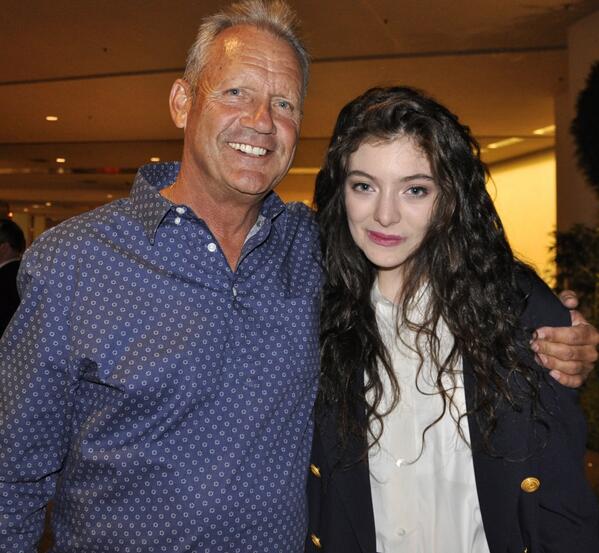 